Министерство образования и молодежной политики   Свердловской областиГАПОУ СО «Тавдинский техникум им. А.А. Елохина»УТВЕРЖДАЮ:Директор ГАПОУ СО «Тавдинский техникум им. А.А. Елохина»____________________Е.А. Санникова«___»_______________ 2022 г.УЧЕБНЫЙ ПЛАНосновной программы профессионального обучения – программы профессиональной подготовки  по профессии 17530 Рабочий зеленого строительстваадаптированной для лиц с ограниченными возможностями здоровьяКвалификация: Рабочий зеленого строительства 2 разрядаСрок обучения 1 год 10 месяцевФорма обучения: очнаяТавда, 2022г1. Сводные данные по бюджету времени (в неделях) и график учебного процесса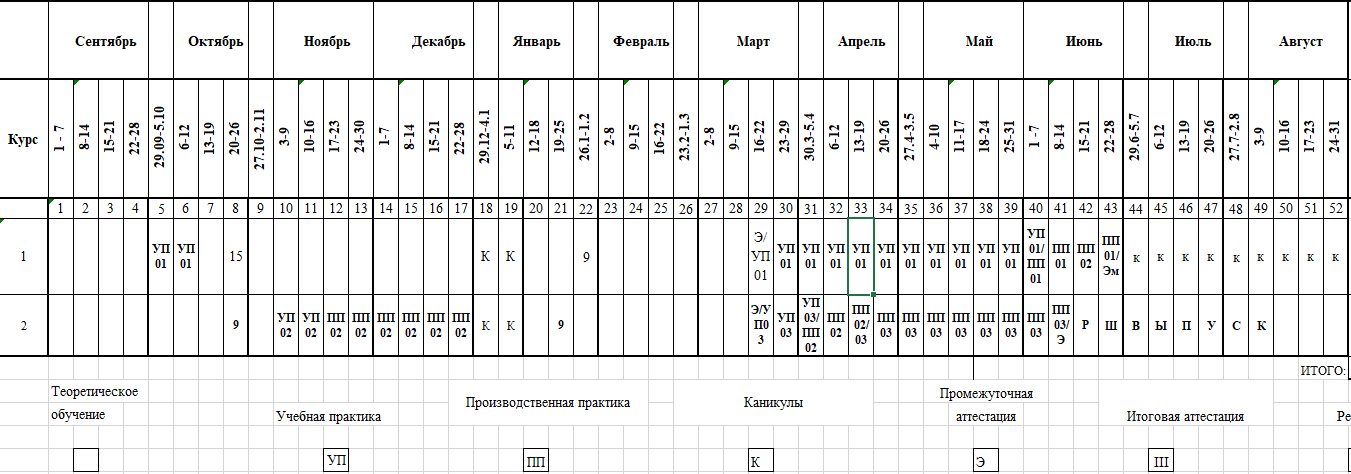 2. План учебного процесса 3. Пояснительная записка3.1 Нормативная база реализации адаптированной основной  программы профессионального обучения  - программы профессиональной подготовки Настоящий учебный план адаптированной основной программы профессионального обучения – программы профессиональной подготовки по профессии 17530 Рабочий зеленого строительства разработан на основе:  Федерального закона от 29 декабря 2012г № 273-ФЗ «Об образовании в Российской Федерации; Приказа Минобрнауки России от 02.07.2013 N 513 (ред. от 25.04.2019) "Об утверждении Перечня профессий рабочих, должностей служащих, по которым осуществляется профессиональное обучение»Приказа Министерства просвещения РФ от 26.08.2020 г. № 438 «Об утверждении Порядка организации и осуществления образовательной деятельности по основным программам профессионального обучения»; Профессиональный стандарт «Специалист по благоустройству и озеленению территорий и объектов», утвержден приказом Министерства труда и социальной защиты Российской Федерации от 9 сентября 2020 года №599н.Единого тарифно-квалификационного справочника работ и профессий (ЕТКС), выпуск № 3, утвержден Министерством здравоохранения и социального развития Российской Федерации, приказ от 6 апреля 2007 года N 243 (с изменениями от 30 апреля 2009г);Устава ГАПОУ СО «Тавдинский техникум им. А.А. Елохина»;Локальных нормативных актов ГАПОУ СО «Тавдинский техникум им. А.А. Елохина».3.2 Организация учебного процесса и режим занятий В соответствии с Уставом и правилами внутреннего распорядка техникума начало учебного года – 1 сентября, окончание – в соответствии с графиком учебного процесса. Форма обучения – очная. Срок обучения составляет 1 год 10 месяцев. Продолжительность учебной недели 5 дней.  Продолжительность учебных занятий 90 минут (2 урока по 45 мин.) с перерывом 5-10 минут и на обед 30 минут. В случае введения временных ограничительных и запрещающих противоэпидемических мероприятий, учебные занятия организуются  с применением дистанционных образовательных технологий и электронного обучения.Общая продолжительность каникул составляет в учебном году при сроке обучения 1 год 10 месяцев – 12 недель на первом курсе обучения и 2 недели на втором курсе обучения, в том числе по 2 недели в зимний период. Чередование теоретических и практических занятий регламентируется календарным учебным графиком.Общий объем образовательной программы составляет 2400 академических часов, из них обязательные аудиторные занятия -    1260 часов, учебная и производственная практика -  1080 часов, промежуточная аттестация в форме экзаменов и итоговая аттестация – по 30 часов.  Объем обязательной аудиторной учебной нагрузки в неделю при освоении АОППО  «Рабочий зеленого строительства» для лиц, обучающихся на базе коррекционного образования в соответствии с требованиями СанПиН 2.4.3.1186-03  уменьшен в условиях 5-дневной учебной недели до 30 часов в неделю, включая все виды учебной работы во взаимодействии с преподавателем по  всем учебным циклам  и разделам  адаптированной образовательной программы профессиональной подготовки, прохождение учебной и производственной практики. Учебный план состоит из циклов: адаптационный, общепрофессиональный, профессиональный (включая учебную и производственные практики), включает промежуточную и итоговую аттестации.По всем циклам планируется проведение текущего контроля и промежуточной аттестации. Текущий контроль знаний проводится преподавателем на любом из видов учебных занятий. Формы текущего контроля (контрольная работа, тестирование, лабораторная, практическая, отчет (по практикам) выбираются преподавателем исходя из специфики дисциплины и способностей обучающихся.Текущий контроль планируется проводить:по изученным темам учебных дисциплин в форме опросов, контрольных работ (письменных, устных, тестовых и т.п.), отчетов по результатам самостоятельной работы, с применением активных и интерактивных форм обучения, за счет времени обязательной учебной нагрузки;по выполненным лабораторным и практическим работам в форме формализованного наблюдения и оценки  результатов выполнения работ, оценки отчетов по ним. При проведении   практических работ (на практических занятиях и на практике) оцениваются все элементы действий обучаемого, составляющие результат (соблюдение техники безопасности, пользование инструментом и принадлежностями, показатели качества работы, соблюдение алгоритма и регламента действий и др.), что позволяет однозначно оценить освоил / не освоил умение.Для осуществления мероприятий текущего контроля успеваемости и промежуточной аттестации, обучающихся с умственной отсталостью, применяются фонды оценочных средств, адаптированные для таких обучающихся и позволяющие оценить достижение ими запланированных в адаптированной образовательной программе результатов обучения и уровень сформированности всех заявленных компетенций. Консультации для обучающихся предусматриваются  в объеме 4 часов на человека на учебный год. Формы проведения консультаций (групповые, индивидуальные, письменные, устные) определяются  преподавателем исходя из специфики изучения учебного материала и психофизических возможностей обучающихся.Практическое обучение включает в себя учебную и производственные практики. Учебную практику планируется проводить в учебно-производственной мастерской техникума. Учебная практика проводится мастерами производственного обучения.Производственная практика предполагает  в основном участие в выполнении видов работ и направлена на формирование у обучающихся общих и профессиональных компетенций, приобретение практического опыта. Производственную практику планируется проводить в организациях по профилю профессии на основе договоров, заключаемых между техникумом и этими организациями. В процессе обучения особое внимание обращается на необходимость усвоения и выполнения требований безопасности труда. К самостоятельному выполнению работ обучающиеся допускаются только после сдачи зачета по безопасности труда. 3.3. Формы проведения промежуточной и итоговой аттестации.Формами промежуточной аттестации являются: дифференцированный зачет (зачет с оценкой) по отдельной учебной дисциплине, МДК;экзамен по МДК;экзамен по модулю.При оценивании используется традиционная пятибалльная система оценки. Процедура оценивания предполагает демонстрацию или подтверждение того, что обучающиеся освоили требуемые компетенции и могут осуществлять все требуемые действия в рамках данной компетенции.Способы  проведения промежуточной аттестации для обучающихся с умственной отсталостью устанавливается с учетом индивидуальных психофизических особенностей (устно, письменно на бумаге, письменно на компьютере, в форме тестирования и т.п.). При необходимости обучающимся предоставляется дополнительное время для подготовки ответа на зачете или экзамене. Возможно установление образовательной организацией индивидуальных графиков прохождения промежуточной аттестации обучающимися инвалидами и обучающимися с ограниченными возможностями здоровья.Промежуточная аттестация для обучающихся с умственной отсталостью по необходимости может проводиться в несколько этапов, формы и срок проведения которых определяется преподавателем.Обучение профессии завершается Итоговой аттестацией, которая проходит в форме квалификационного экзамена. К итоговой аттестации допускаются обучающиеся, освоившие в полном объеме образовательную программу и прошедшие промежуточную аттестацию. Квалификационный экзамен включает в себя практическую квалификационную работу и проверку теоретических знаний в пределах квалификационных требований, указанных в квалификационных справочниках. К проведению квалификационного экзамена привлекаются представители работодателей и их объединений. При необходимости создания специальных условий при проведении итоговой аттестации, выпускники или родители (законные представители) несовершеннолетних выпускников не позднее, чем за 3 месяца до начала итоговой аттестации подают соответствующее письменное заявление. В специальные условия могут входить: предоставление отдельной аудитории, увеличение времени для подготовки ответа, присутствие ассистента, оказывающего необходимую помощь, выбор формы предоставления инструкции по порядку проведения итоговой аттестации, формы предоставления заданий и ответов (устно, письменно на бумаге, письменно на компьютере, с использованием услуг ассистента), использование специальных технических средств, предоставление перерыва для приема пищи, лекарств и др.	При успешной сдаче экзаменов, обучающимся выдается свидетельство установленного образца и присваивается 2-й разряд по профессии «Рабочий зеленого строительства».КурсОбучение по дисциплинам и междисциплинарным курсамУчебная практикаПроизводственная практикаПромежуточная аттестацияИтоговая аттестацияКаникулыВсего по курсамКурс I241331252Курс II1841611242ВСЕГО421719111394Индекс Наименование циклов, учебных дисциплин, практикФормы промежуточной аттестацииУчебная нагрузка обучающихся в часахУчебная нагрузка обучающихся в часахУчебная нагрузка обучающихся в часахУчебная нагрузка обучающихся в часахРаспределение обязательной учебной нагрузки по курсам и семестрам (час. в семестр)Распределение обязательной учебной нагрузки по курсам и семестрам (час. в семестр)Распределение обязательной учебной нагрузки по курсам и семестрам (час. в семестр)Распределение обязательной учебной нагрузки по курсам и семестрам (час. в семестр)Индекс Наименование циклов, учебных дисциплин, практикФормы промежуточной аттестацииУчебная нагрузка обучающихся в часахУчебная нагрузка обучающихся в часахУчебная нагрузка обучающихся в часахУчебная нагрузка обучающихся в часахI курсI курсII курсII курсИндекс Наименование циклов, учебных дисциплин, практикФормы промежуточной аттестацииВсегоВ том числе В том числе В том числе 1 сем.     2 сем.     3 сем.     4 сем.     Индекс Наименование циклов, учебных дисциплин, практикФормы промежуточной аттестацииВсегоТеоретические занятияПрактические занятияПромежуточная аттестация1 сем.     2 сем.     3 сем.     4 сем.     12345689 1011 А. 00Адаптационный цикл32294210161004052130А.01Психология личности и профессионального самоопределения_,дз4636622026А.02Социальная адаптация и основы социально-правовых знаний _,дз402216240А.03Основы финансовой грамотностидз322010232А.04Адаптивные информационные технологиидз401226240А.05Физическая культура (адаптационная)з,з,з,дз1644152840603232ОП.00Общепрофессиональный цикл424292116161988412220ОП. 01Основы экономикидз503612250ОП.02Охрана трудадз34248234ОП.03Ботаника_,дз825624282ОП. 04Основы агрономии_,_,дз11678362485018ОП.05Безопасность жизнедеятельности_,дз4034422020ОП. 06Основы фито дизайнадз34266234 0ОП. 07Специальный рисунокдз341220234ОП. 08Механизация и автоматизация работ в декоративном садоводстведз34266234П.00Профессиональный цикл 1624498190636212566336510ПМ.01Выращивание цветочно-декоративных культур в открытом и защищенном грунтеЭм778498190612МДК.01.01Технология выращивания цветочно-декоративных культур_,э20813864615250+6эМДК.01.02Технология выращивания комнатных растенийдз845230284УП.01Выращивание цветочно-декоративных культур в открытом и защищенном грунте_,дз390388260330ПП.01Выращивание цветочно-декоративных культур в открытом и защищенном грунтедз9088290Эм.01Экзамен по модулю666ПМ.02 Выращивание древесно-кустарниковых культур. Эм4327634214МДК.02.01Технология выращивания древесно-кустарниковых культур. _,э126764469624+6эУП.02Выращивание древесно-кустарниковых культур_,дз606060ПП.02Выращивание древесно-кустарниковых культур_,дз240238218060Эм.02Экзамен по модулю666ПМ.03 Озеленение и благоустройство различных территорийЭм4147832610МДК.03.01Основы зеленого строительствадз10878282108УП. 03Озеленение и благоустройство различных территорийдз606060ПП.03Озеленение и благоустройство различных территорийдз2402382240Эм.03Экзамен по модулю666ВСЕГОВСЕГО2370884223268510690510690ИАИтоговая аттестация303030Объем образовательной программы 2400884223298Консультации ( 4 часа на 1 чел. на каждый курс обучения) Консультации ( 4 часа на 1 чел. на каждый курс обучения) Консультации ( 4 часа на 1 чел. на каждый курс обучения) всегоДисциплин Дисциплин 450264270288Итоговая аттестация: Квалификационный экзаменИтоговая аттестация: Квалификационный экзаменИтоговая аттестация: Квалификационный экзаменвсегоУчебной практики Учебной практики 60/2н33011н60/2н60/2нИтоговая аттестация: Квалификационный экзаменИтоговая аттестация: Квалификационный экзаменИтоговая аттестация: Квалификационный экзаменвсегоПроизводственной практикиПроизводственной практики090/3н180/6н300/10нИтоговая аттестация: Квалификационный экзаменИтоговая аттестация: Квалификационный экзаменИтоговая аттестация: Квалификационный экзаменвсегоЭкзаменов Экзаменов 23Итоговая аттестация: Квалификационный экзаменИтоговая аттестация: Квалификационный экзаменИтоговая аттестация: Квалификационный экзаменвсегоДиф.зачетовДиф.зачетов4437Итоговая аттестация: Квалификационный экзаменИтоговая аттестация: Квалификационный экзаменИтоговая аттестация: Квалификационный экзаменвсегоЗачетовЗачетов111